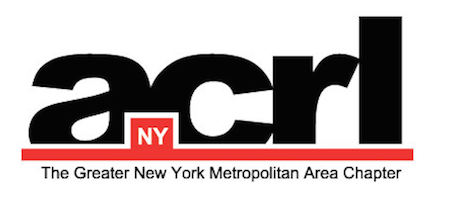 ACRL/NY Professional Development CommitteeZotero: Using and Supporting the Bibliographic Power ToolWhen: Thursday, 11/9/2017 from 2:00 PM-3:00 PM (EST)Where: ACRL National and ACRL/NY Members can register for free at one of these three sites by Nov 7Manhattan College Viewing:Manhattan College - O'Malley Library, Room 410
4513 Manhattan College Parkway, Bronx
Contact: Laurin Paradise, lparadise01@manhattan.eduRegistration: https://goo.gl/forms/V9b9GTtulCQsE4dk2Queens Viewing :St. John's University, Queens Campus, St. Augustine Hall, Library Room 308Contact: Kathryn Shaughnessy, shaughnk@stjohns.eduRegistration: https://goo.gl/forms/A0Cx2WjTIOVR4Pvr1Midtown Manhattan Viewing:The Graduate Center Library, Library C-Level, Room C196.05
365 Fifth Avenue,
New York, NY 10016Contact: Shawn(ta) Smith-Cruz, ssmith4@gc.cuny.eduRegistration: ssmith4@gc.cuny.eduAbout the Webcast Zotero is a reference manager application for saving and organizing citations and creating bibliographies. It's free, powerful, easy to use, and suited for researchers from first-year novices to veteran faculty. Learn how it works and how to teach and support it in your library.Learning Outcomes:  Participants will learn:Save, organize, and annotate citations in a personal library that suits the researcher's individual needsCreate and share bibliographies in thousands of citation stylesTeach and support Zotero in any size libraryPresenterJason Puckett is Online Learning Librarian / Assistant Professor at at Georgia State University Library in Atlanta, Georgia. He was named a Library Journal Mover & Shaker in 2010, in part for his work with technology in libraries. Puckett has a BA in English from Georgia State University and an MLIS from Florida State University, and is the author of Modern Pathfinders: Creating Better Research Guides and Zotero: a Guide for Librarians, Researchers & Educators (2nd edition), both from ACRL Publications.Tech RequirementsACRL Webcasts are held in an Adobe Connect virtual classroom. Speakers or a headset for listening to the presentation are required. You may ask questions through text-based chat.  Adobe works on both PC and Apple platforms.Please contact Chair ACRL/NY Professional Development Committee for any questions and information: Dr. Kanu A. Nagra, Chair ACRL/NY PDC
Associate Professor
Borough of Manhattan Community College, CUNY
knagra@bmcc.cuny.edu